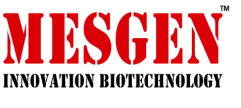 Catalog Number : MG7213                                                                 Packaging Size : 1g & 5gCAS : 1405-20-5USP grade, ≥6,000 USP units/mg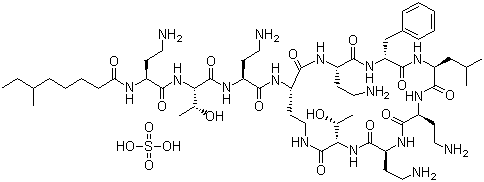 Molecular Weight : 1301.56Molecular Formula : C56H98N16O13·H2SO4   Synonym : Aerosporin, Polymyxin B Sulfate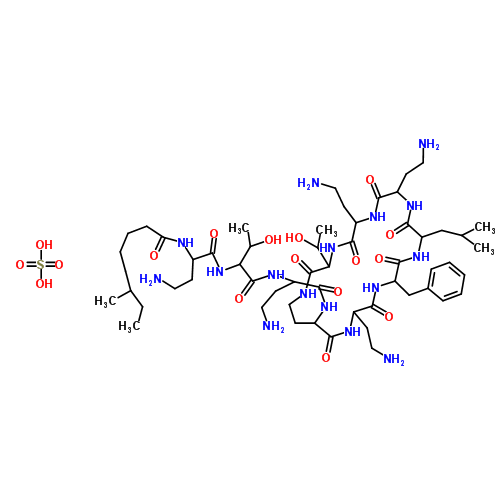 DescriptionAn antibiotic that inhibits phospholipid-sensitive Ca2+-dependent protein kinases. Mixture of polymyxin B1 sulfate and polymyxin B2 sulfate. Binds to cell wall and makes it more permeable, causing fluid uptake. Effective against Gram-negative bacteria.Primary TargetPhospholipid sensitive Ca2+ dependent protein kinasesSolubility water: 25 mg/mLStorage condition2-8°C & Store in the dark中文简介多粘菌素系由多粘芽胞杆菌（bacilluspolymyxa）产生的一组多肽类抗生素。多粘菌素B和E供药用，常用其硫酸盐。硫酸多粘菌素B其抗菌谱及临床应用与多粘菌素E相似，对革兰阴性杆菌，如大肠杆菌、绿脓杆菌、副大肠杆菌、肺炎克雷白杆菌、嗜酸杆菌、百日咳杆菌及痢疾杆菌等有抑制或杀菌作用。For Research Use Only. Not For Use In Diagnostic Procedures.